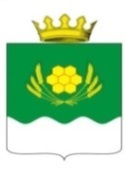 АДМИНИСТРАЦИЯ КУРТАМЫШСКОГО МУНИЦИПАЛЬНОГО ОКРУГА КУРГАНСКОЙ ОБЛАСТИРАСПОРЯЖЕНИЕ18.08.2022 г. № 1086-р         г. КуртамышО проведении открытого аукциона на право заключения договора                           на размещение нестационарного торгового объекта на территории Куртамышского муниципального округа Курганской областиВ соответствии с Гражданским кодексом Российской Федерации, Федеральным законом от 06.10.2003 г. № 131-ФЗ «Об общих принципах организации местного самоуправления в Российской Федерации», Федеральным законом от 28.12.2009 г. № 381-ФЗ «Об основах государственного регулирования торговой деятельности в Российской Федерации», решением Думы от 23.06.2022 г. № 103 «Об утверждении Положения о порядке размещения нестационарных торговых объектов на территории Куртамышского муниципального округа Курганской области», статьей 39 Устава Куртамышского муниципального округа Курганской области Администрация Куртамышского муниципального округа Курганской области ОБЯЗЫВАЕТ:       1. Отдел экономики Администрации Куртамышского муниципального округа Курганской области организовать процедуру проведения открытого аукциона на право заключения договора на размещение нестационарного торгового объекта на территории Куртамышского муниципального округа Курганской области.       2. Установить:− дату и время начала приема заявок на участие в аукционе – 19.08.2022 г. в 08:00 час. по местному времени;− дату и время окончания приема заявок на участие в аукционе – 20.09.2022 г. в 17:00 час. по местному времени;− дату определения участников аукциона – 21.09.2022 г. 10:00 час. по местному времени.Проведение аукциона (дату и время начала приема предложений от участников аукциона) – 22.09.2022 г. - 10:00 час. по местному времени.       3. Утвердить начальную (минимальную) цену права заключения Договора, в размере:4.  Утвердить извещение о проведении открытого аукциона согласно Приложению к настоящему распоряжению.5.  Настоящее распоряжение опубликовать в информационном бюллетене «Куртамышский муниципальный округ: официально» и разместить на официальном сайте Администрации Куртамышского муниципального округа Курганской области.       6. Контроль за исполнением настоящего распоряжения возложить на руководителя отдела экономики Администрации Куртамышского муниципального округа Курганской области.Глава Куртамышского муниципального округаКурганской области                                                                                       А.Н. ГвоздевИсп. Деулина Д.С.2-16-26Разослано по списку (см. на обороте)ИЗВЕЩЕНИЕ о проведении открытого аукциона на право заключения договора на размещение нестационарного торгового объекта Отдел экономики Администрации Куртамышского муниципального округа Курганской области сообщает о проведении открытого аукциона на право заключения договора на размещение нестационарного торгового объекта. 1. Организатором аукциона выступает отдел экономики Администрации Куртамышского муниципального округа Курганской области (далее – Организатор).Место нахождения и почтовый адрес, номер контактного телефона Организатора: 641430, г. Куртамыш, ул. 22 Партсъезда, 40.Контактный телефон: 8(35249) 2-18-10.2. Предмет аукциона: право заключения договора на размещение нестационарного торгового объекта (далее – Договор).* - номер нестационарного торгового объекта в Схеме размещения  нестационарных торговых объектов на территории Куртамышского района Курганской области, утвержденной Постановлением Администрации Куртамышского муниципального округа Курганской области от 01.03.2022 г. № 49                 «О внесении изменения в постановление Администрации Куртамышского муниципального округа Курганской области от 07.02.2022 г. № 32 «Об утверждении схемы размещения нестационарных торговых объектов на территории Куртамышского муниципального округа Курганской области», Постановлением Администрации Куртамышского муниципального округа Курганской области от 22.06.2022 г. № 146                  «О внесении изменения в постановление Администрации Куртамышского муниципального округа Курганской области от 07.02.2022 г. № 32 «Об утверждении схемы размещения нестационарных торговых объектов на территории Куртамышского муниципального округа Курганской области».Начальная (минимальная) цена права заключения Договора определена в соответствии Методикой определения размера платы за размещение нестационарного торгового объекта на территории Куртамышского муниципального округа Курганской области, утвержденной постановлением Администрации Куртамышского муниципального округа Курганской области от 11.08.2022 г. № 176.Размещаемый нестационарный торговый объект должен также соответствовать проекту нестационарного торгового объекта, согласованному Комиссией по размещению нестационарных торговых объектов и включению в схему размещения нестационарных торговых объектов на территории Куртамышского муниципального округа Курганской области.3. Дата и время проведения аукциона: 22.09.2022 г. - 10:00 час. по местному времени.Место проведения аукциона и подведения итогов аукциона: 641430, Курганская область, Куртамышский район, г. Куртамыш, ул. 22 Партсъезда, 40 – отдел экономики Администрации Куртамышского муниципального округа Курганской области, кабинет № 37.Размер задатка на участие в аукционе установлен в размере десяти процентов от начальной (минимальной) цены права заключения Договора.Участник аукциона обеспечивает поступление установленной суммы задатка единым платежом не позднее дня, предшествующего дню рассмотрения заявок на участие в аукционе.Реквизиты для перечисления задатка на участие в аукционе: Банковские реквизиты счета для перечисления задатка:В основании платежа необходимо указать наименование аукциона и номер лота.5. Срок, место и порядок предоставления документации об аукционе: Аукционная документация со дня опубликования извещения о проведении открытого аукциона размещается на официальном сайте Администрации Куртамышского муниципального округа Курганской области, рубрика – Торги НТО. Для получения аукционной документации любое заинтересованное лицо направляет письменное заявление по почте либо нарочным в адрес Организатора           (641430, Курганская область, Куртамышский район, г. Куртамыш, ул. 22 Партсъезда, 40, кабинет № 37, телефон (35249) 2-18-10) о предоставлении аукционной документации с указанием официального представителя и способа получения аукционной документации. В течение двух рабочих дней со дня поступления указанного запроса Организатор направляет в письменной форме разъяснения положений документации, если указанный запрос поступил Организатору не позднее двух рабочих дней до дня окончания срока подачи заявок на участие в аукционе.Предоставление аукционной документации до официального опубликования извещения о проведении аукциона не допускается.6. Заявки с прилагаемыми к ним документами принимаются Организатором по рабочим дням с 8.00 час. до 17.00 час. по местному времени, обеденный перерыв                с 12 час. 00 мин. до 13 час. 00 мин., по адресу: 641430, Курганская область, Куртамышский район, г. Куртамыш, ул. 22 Партсъезда, 40, кабинет № 37. Дата и время начала приема заявок – 19.08.2022 г. с 08 час. 00 мин.                        (время местное). Дата и время окончания приема заявок – 20.09.2022 г. до 17 час. 00 мин. (время местное).7. Претендент вправе подать только одну заявку на участие в аукционе в отношении каждого предмета аукциона (лота).8. Место, дата и время рассмотрения заявок на участие в аукционе и принятия решения о допуске претендентов к участию в аукционе и признании участниками аукциона либо об отказе в допуске: Курганская область, Куртамышский район,                          г. Куртамыш, ул. 22 Партсъезда, 40 – отдел экономики Администрации Куртамышского муниципального округа Курганской области, кабинет руководителя отдела экономики, 22.09.2022 г. в 10:00 час. по местному времени.9. Организатор вправе отказаться от проведения аукциона в любое время, но не позднее чем за пять дней до наступления даты его проведения.10. Организатор аукциона не менее чем через десять дней со дня подписания протокола аукциона передает победителю аукциона Договор. Победитель аукциона подписывает и передает Организатору торгов Договор не позднее, чем через три рабочих дня.Управляющий делами – руководитель аппарата Администрации Куртамышского муниципального округа Курганской области                                                                                                 Г.В. БулатоваОбъектначальная (минимальная) цена, руб./годЛОТ 1 Нестационарный торговый объект, расположенный по адресу: Курганская область, Куртамышский район, д. Сычево, 85 метров на северо-запад от дома № 5 по ул. Степная1689,84ЛОТ 2Нестационарный торговый объект, расположенный по адресу: Курганская область, Куртамышский район, с. Верхнее, 30 метров в юго-западном направлении от здания шиномонтажной мастерской5632,80Приложение к распоряжению Администрации Куртамышского муниципального округа Курганской области                  от 18.08.2022 г. № 1086-р              «О проведении открытого аукциона на право заключения договора на размещение нестационарного торгового объекта на территории Куртамышского муниципального округа Курганской области»ЛОТ 1Нестационарный торговый объект, расположенный по адресу: Курганская область, Куртамышский район, д. Сычево, 85 метров на северо-запад от дома № 5 по ул. Степная№ в схеме НТО*22Специализация торгового объекта/период осуществления деятельностиУслуги по продаже продуктов питания (продовольственный магазин) /круглый годВид объектаПавильонПлощадь, кв.м.60Начальная (минимальная) цена права, руб.1689,84Задаток, 10%, руб168,98Шаг аукциона, 5%, руб.84,49Срок договора3 года с момента подписания договора ЛОТ 2Нестационарный торговый объект, расположенный по адресу: Курганская область, Куртамышский район, с. Верхнее, 30 метров в юго-западном направлении от здания шиномонтажной мастерской№ в схеме НТО*27Специализация торгового объекта/период осуществления деятельностиАЗС-робот/круглый годВид объектаПавильонПлощадь, кв.м.200Начальная (минимальная) цена права, руб.5632,80Задаток, 10%, руб563,28Шаг аукциона, 5%, руб.281,64Срок договора3 года с момента подписания договораПолучательПолучательНаименование УФК по Курганской области (Отдел экономики Администрации Куртамышского муниципального округа Курганской области) ИНН: 4524097621КПП: 452401001Номер счета банка получателя  Единый казначейский счет0323164337516000430040102810345370000037КБК16211105012140000120ОКТМО37516000Банк получателяНаименование банка: Отделение Курган Банка России//УФК по Курганской области, г. Курган БИК ТОФК013735150Назначение платежа – задаток для участия в открытом аукционе 22.09.2022 г.Назначение платежа – задаток для участия в открытом аукционе 22.09.2022 г.